Towngate Primary Academy  SEN Information Report 2022/23in accordance with  section 65(3) of the Children and Families Act 2014. What kind of Special Educational Needs provision is accessible for children at Towngate Primary Academy? Towngate Primary Academy is a fully inclusive school, which ensures that all pupils achieve their potential; personally, socially, emotionally and academically in all areas of the curriculum; regardless of their gender, ethnicity, social background, religion, physical ability or educational need. How do we identify children who may have a SEN need?  Children entering our Nursery are baselined according to the Early Years Goals and any needs are identified here.  Pupil progress meetings are held every half term, from which we track and identify children who are not making expected national progress. Interventions/support programmes are then implemented and monitored to ensure that the child makes accelerated progress.  Visually Impaired (VI) or Hearing Impaired (HI) children will be known to the school through Wakefield’s Sensory Impairment Team. Those children attending the provision have specific assessments and targets set which are age appropriate.  School holds termly planning meetings with Speech & Language Therapist, Educational Psychologist and Wakefield Inclusion Special Educational Needs & Disabilities Support Service (WISENDSS). These meetings allow staff to share any concerns that they have, in agreement with the parent, and a referral can be made. 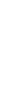 What provision is made for children with SEN; with and without an EHC Plan, in respect of:  How is the intervention/support monitored as to its effectiveness? Those children identified as benefiting from intervention or additional support are monitored against the progress they are making; this is normally taken into consideration at the termly pupil progress meetings with the Headteacher. Provision is made, based on advice from SENCo, external professionals, pupil voice and discussions which take place at review meetings. What are the school’s arrangements for assessing and reviewing progress of children with SEN?  Progress is tracked through termly pupil progress meetings as well as review meetings for the child’s individual plan (One Page Profile /MSP / EHCP) with parents, relevant school staff & external professionals. The SENCo works with each class teacher to track and advise on SMART targets termly, according to the whole data collated through assessments, book scrutiny and observations. In addition to this, school meets with parents at least three times a year to discuss the progress of their child during a ‘Supporting Me to Learn Plan’ meeting with the class teacher and/or SENCo.  What is the school’s approach to teaching children with SEN? We are a fully inclusive school, which ensures that all pupils achieve to their full potential, this may be through scaffolding, small group work or through 1:1 teaching.  How does the school adapt the curriculum and learning environment for children with SEN?  The curriculum and teaching sequences are adapted to meet the needs of the individual. The school takes all reasonable steps to modify or adapt the learning environment to meet the individual needs of children.  What additional support is available for children with SEN? The school provides various interventions/support that meet the individual needs of the children (see Local Offer/Provision Map). Children who may require higher levels of support have access to appropriately trained support staff.  What support is available for ensuring the emotional and social development of pupils with SEN?  Children access the PHSE curriculum from Early Years through to Year 6. School employs a Learning Mentor who will also support the emotional and social development of pupils with SEN. Who is the named SEN contact? Miss S LockettTowngate Primary AcademyWhitley Spring RoadOssettWF5 0QATel: 01924 302865 What specific expertise are available to children with SEN? SENCO has extensive experience in this role & training is kept up-to-date.  Staff delivering interventions are appropriately trained. Support from external professionals, such as SALT, EP, WISENDSS & CSIT.What specialist equipment and facilities are there for children with SEN? Occupational Therapy resources can be made available (slanting boards/wobble cushion/ear defenders/sensory equipment) following their observations and recommendations.  School has accessibility for wheelchair users.  School has a disabled toilet. Resources for specific interventions.What arrangements are there for consulting and involving parents of children with SEN?  Parents are actively encouraged to be partners in their child’s education through; informal discussions, telephone contact, SEN Plans, discussions, progress reviews and yearly written reports. What are the arrangements for consulting children with SEN about, and involving them in, their education? All children are aware of their next steps in a way that is appropriate to them. Children who have additional needs have targets which are shared, discussed and worked upon with those members of staff who are providing their additional support. What are the arrangements for parents of children with SEN who may wish to complain about the provision? School has a Complaints Policy which parents are requested to follow if they wish to complain about provision. A copy of this policy is available upon request from the School Office. Parents who wish to complain are strongly encouraged to initially speak to the Headteacher regarding their complaint. If the issue can’t be resolved at this level or the complaint is regarding the Headteacher the parent would be directed to the school’s complaints procedure. How does the school/governing body involve health, social services, LA Support Services, and others in meeting the needs of children with SEN and supporting their families?  In order to meet the individual needs of a child, the school will work with and seek advice from our educational psychologist, SEND advisory teacher, speech and language therapist or health colleagues to support the child’s academic and social progress. The school has a SEND governor who is able to challenge and support the school SENCo to strive for excellence. The governing body receive regular updates from the SENCo and SEND Governor at Governor Day meetings. What are the school’s arrangements for supporting children with SEN in transferring between phases of education? Consultation with parents/carers in how we can best meet the emotional needs of the child and support them with a transition process that meets the needs of each specific child. Consultation with teaching staff, support staff within and across schools and other lead professionals as to how we can best support the academic, medical and social needs of the child. Opportunities for the child and parent to have supported visits to the new provision. Where is the Local Authorities Local Offer published? Wakefield SEND Local Offer | Wakefield SEND Local Offer (mylocaloffer.org) 